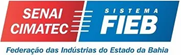 Plano de Trabalho do ProjetoPlano de Trabalho do ProjetoPlano de Trabalho do ProjetoPlano de Trabalho do ProjetoPlano de Trabalho do ProjetoPlano de Trabalho do ProjetoPlano de Trabalho do ProjetoPlano de Trabalho do ProjetoPlano de Trabalho do ProjetoPlano de Trabalho do ProjetoPlano de Trabalho do ProjetoNome do Projeto:Nome do Projeto:Bomix ForceBomix ForceBomix ForceBomix ForceBomix ForceBomix ForceBomix ForceBomix ForceBomix ForceBomix ForceBomix ForceNome do GP:Nome do GP:Thomas WicksThomas WicksThomas WicksThomas WicksThomas WicksThomas WicksThomas WicksThomas WicksThomas WicksThomas WicksThomas WicksCurso/Turma:Curso/Turma:Engenharia de Computação/2016.1Engenharia de Computação/2016.1Engenharia de Computação/2016.1Engenharia de Computação/2016.1Engenharia de Computação/2016.1Engenharia de Computação/2016.1Engenharia de Computação/2016.1Engenharia de Computação/2016.1Engenharia de Computação/2016.1Engenharia de Computação/2016.1Engenharia de Computação/2016.1Orientador:Orientador:Marcos LapaMarcos LapaMarcos LapaMarcos LapaMarcos LapaMarcos LapaMarcos LapaMarcos LapaMarcos LapaMarcos LapaMarcos LapaDocente Projetos:Docente Projetos:João Lucas da HoraJoão Lucas da HoraJoão Lucas da HoraJoão Lucas da HoraJoão Lucas da HoraJoão Lucas da HoraJoão Lucas da HoraJoão Lucas da HoraJoão Lucas da HoraJoão Lucas da HoraJoão Lucas da HoraCoordenador do CursoCoordenador do CursoTaniel FranklinTaniel FranklinTaniel FranklinTaniel FranklinTaniel FranklinTaniel FranklinTaniel FranklinTaniel FranklinTaniel FranklinTaniel FranklinTaniel FranklinRazão Social da Empresa:Razão Social da Empresa:Bomix Industria de Embalagens LTDABomix Industria de Embalagens LTDABomix Industria de Embalagens LTDABomix Industria de Embalagens LTDABomix Industria de Embalagens LTDABomix Industria de Embalagens LTDABomix Industria de Embalagens LTDABomix Industria de Embalagens LTDABomix Industria de Embalagens LTDABomix Industria de Embalagens LTDABomix Industria de Embalagens LTDAIdentificação dos Envolvidos:Identificação dos Envolvidos:Identificação dos Envolvidos:Identificação dos Envolvidos:Identificação dos Envolvidos:Identificação dos Envolvidos:Identificação dos Envolvidos:Identificação dos Envolvidos:Identificação dos Envolvidos:Identificação dos Envolvidos:Identificação dos Envolvidos:Identificação dos Envolvidos:Identificação dos Envolvidos:Nome CompletoNome CompletoNome CompletoNome Completoe-maile-maile-maile-maile-maile-maile-mailTelefoneTelefoneThomas WicksThomas WicksThomas WicksThomas Wicksthomas.wicks@hotmail.comthomas.wicks@hotmail.comthomas.wicks@hotmail.comthomas.wicks@hotmail.comthomas.wicks@hotmail.comthomas.wicks@hotmail.comthomas.wicks@hotmail.com(71) 991889789(71) 991889789Marcos LapaMarcos LapaMarcos LapaMarcos Lapamarcos.lapa@fieb.org.brmarcos.lapa@fieb.org.brmarcos.lapa@fieb.org.brmarcos.lapa@fieb.org.brmarcos.lapa@fieb.org.brmarcos.lapa@fieb.org.brmarcos.lapa@fieb.org.br(71) 9194-7788(71) 9194-7788João Lucas da HoraJoão Lucas da HoraJoão Lucas da HoraJoão Lucas da Horajoaodahora@fieb.org.brjoaodahora@fieb.org.brjoaodahora@fieb.org.brjoaodahora@fieb.org.brjoaodahora@fieb.org.brjoaodahora@fieb.org.brjoaodahora@fieb.org.br(71)98826-6939(71)98826-6939Taniel FranklinTaniel FranklinTaniel FranklinTaniel Franklintaniel.franklin@fieb.org.brtaniel.franklin@fieb.org.brtaniel.franklin@fieb.org.brtaniel.franklin@fieb.org.brtaniel.franklin@fieb.org.brtaniel.franklin@fieb.org.brtaniel.franklin@fieb.org.br(71)99157-9669(71)99157-9669Luis SoaresLuis SoaresLuis SoaresLuis Soares(71)98845-5436(71)98845-5436Breno Mancini Silva SantosBreno Mancini Silva SantosBreno Mancini Silva SantosBreno Mancini Silva Santosbreno.manciniss@gmail.combreno.manciniss@gmail.combreno.manciniss@gmail.combreno.manciniss@gmail.combreno.manciniss@gmail.combreno.manciniss@gmail.combreno.manciniss@gmail.com(71)988612002(71)988612002Bruno Côrtes GuerraBruno Côrtes GuerraBruno Côrtes GuerraBruno Côrtes Guerrabc.guerra1000@gmail.combc.guerra1000@gmail.combc.guerra1000@gmail.combc.guerra1000@gmail.combc.guerra1000@gmail.combc.guerra1000@gmail.combc.guerra1000@gmail.com(71)991580691(71)991580691Lucas EduardoLucas EduardoLucas EduardoLucas Eduardoldsantanae@gmail.comldsantanae@gmail.comldsantanae@gmail.comldsantanae@gmail.comldsantanae@gmail.comldsantanae@gmail.comldsantanae@gmail.com(71) 993699139(71) 993699139Rubem de AlmeidaRubem de AlmeidaRubem de AlmeidaRubem de Almeidarubemdealmeida@hotmail.comrubemdealmeida@hotmail.comrubemdealmeida@hotmail.comrubemdealmeida@hotmail.comrubemdealmeida@hotmail.comrubemdealmeida@hotmail.comrubemdealmeida@hotmail.com(71) 997302376(71) 997302376Pedro Gustavo Leão de SantanaPedro Gustavo Leão de SantanaPedro Gustavo Leão de SantanaPedro Gustavo Leão de Santanapedrogustavosantana97@gmail.compedrogustavosantana97@gmail.compedrogustavosantana97@gmail.compedrogustavosantana97@gmail.compedrogustavosantana97@gmail.compedrogustavosantana97@gmail.compedrogustavosantana97@gmail.com(71) 99115-1597(71) 99115-1597Justificativa:Justificativa:Justificativa:Justificativa:Justificativa:Justificativa:Justificativa:Justificativa:Justificativa:Justificativa:Justificativa:Justificativa:Justificativa:Ausência de um portal exclusivo de comunicação com o cliente.Ausência de um portal exclusivo de comunicação com o cliente.Ausência de um portal exclusivo de comunicação com o cliente.Ausência de um portal exclusivo de comunicação com o cliente.Ausência de um portal exclusivo de comunicação com o cliente.Ausência de um portal exclusivo de comunicação com o cliente.Ausência de um portal exclusivo de comunicação com o cliente.Ausência de um portal exclusivo de comunicação com o cliente.Ausência de um portal exclusivo de comunicação com o cliente.Ausência de um portal exclusivo de comunicação com o cliente.Ausência de um portal exclusivo de comunicação com o cliente.Ausência de um portal exclusivo de comunicação com o cliente.Ausência de um portal exclusivo de comunicação com o cliente.Objetivo SMART do Projeto:Objetivo SMART do Projeto:Objetivo SMART do Projeto:Objetivo SMART do Projeto:Objetivo SMART do Projeto:Objetivo SMART do Projeto:Objetivo SMART do Projeto:Objetivo SMART do Projeto:Objetivo SMART do Projeto:Objetivo SMART do Projeto:Objetivo SMART do Projeto:Objetivo SMART do Projeto:Objetivo SMART do Projeto:Desenvolver um software que consiste em um portal para otimizar a comunicação com o cliente.Desenvolver um software que consiste em um portal para otimizar a comunicação com o cliente.Desenvolver um software que consiste em um portal para otimizar a comunicação com o cliente.Desenvolver um software que consiste em um portal para otimizar a comunicação com o cliente.Desenvolver um software que consiste em um portal para otimizar a comunicação com o cliente.Desenvolver um software que consiste em um portal para otimizar a comunicação com o cliente.Desenvolver um software que consiste em um portal para otimizar a comunicação com o cliente.Desenvolver um software que consiste em um portal para otimizar a comunicação com o cliente.Desenvolver um software que consiste em um portal para otimizar a comunicação com o cliente.Desenvolver um software que consiste em um portal para otimizar a comunicação com o cliente.Desenvolver um software que consiste em um portal para otimizar a comunicação com o cliente.Desenvolver um software que consiste em um portal para otimizar a comunicação com o cliente.Desenvolver um software que consiste em um portal para otimizar a comunicação com o cliente.Resultados Esperados:Resultados Esperados:Resultados Esperados:Resultados Esperados:Resultados Esperados:Resultados Esperados:Resultados Esperados:Resultados Esperados:Resultados Esperados:Resultados Esperados:Resultados Esperados:Resultados Esperados:Resultados Esperados:Facilidade nos processos de acompanhamento de clientes da BOMIX e clientes mais satisfeitos com o acesso à ferramentas da empresa para uma melhor experiência de compra.Facilidade nos processos de acompanhamento de clientes da BOMIX e clientes mais satisfeitos com o acesso à ferramentas da empresa para uma melhor experiência de compra.Facilidade nos processos de acompanhamento de clientes da BOMIX e clientes mais satisfeitos com o acesso à ferramentas da empresa para uma melhor experiência de compra.Facilidade nos processos de acompanhamento de clientes da BOMIX e clientes mais satisfeitos com o acesso à ferramentas da empresa para uma melhor experiência de compra.Facilidade nos processos de acompanhamento de clientes da BOMIX e clientes mais satisfeitos com o acesso à ferramentas da empresa para uma melhor experiência de compra.Facilidade nos processos de acompanhamento de clientes da BOMIX e clientes mais satisfeitos com o acesso à ferramentas da empresa para uma melhor experiência de compra.Facilidade nos processos de acompanhamento de clientes da BOMIX e clientes mais satisfeitos com o acesso à ferramentas da empresa para uma melhor experiência de compra.Facilidade nos processos de acompanhamento de clientes da BOMIX e clientes mais satisfeitos com o acesso à ferramentas da empresa para uma melhor experiência de compra.Facilidade nos processos de acompanhamento de clientes da BOMIX e clientes mais satisfeitos com o acesso à ferramentas da empresa para uma melhor experiência de compra.Facilidade nos processos de acompanhamento de clientes da BOMIX e clientes mais satisfeitos com o acesso à ferramentas da empresa para uma melhor experiência de compra.Facilidade nos processos de acompanhamento de clientes da BOMIX e clientes mais satisfeitos com o acesso à ferramentas da empresa para uma melhor experiência de compra.Facilidade nos processos de acompanhamento de clientes da BOMIX e clientes mais satisfeitos com o acesso à ferramentas da empresa para uma melhor experiência de compra.Facilidade nos processos de acompanhamento de clientes da BOMIX e clientes mais satisfeitos com o acesso à ferramentas da empresa para uma melhor experiência de compra.Solução Proposta:Solução Proposta:Solução Proposta:Solução Proposta:Solução Proposta:Solução Proposta:Solução Proposta:Solução Proposta:Solução Proposta:Solução Proposta:Solução Proposta:Solução Proposta:Solução Proposta:Um portal web com diversas telas de fácil manuseio e entendimento com ferramentas que auxiliem o cliente na jornada pré e pós venda.Um portal web com diversas telas de fácil manuseio e entendimento com ferramentas que auxiliem o cliente na jornada pré e pós venda.Um portal web com diversas telas de fácil manuseio e entendimento com ferramentas que auxiliem o cliente na jornada pré e pós venda.Um portal web com diversas telas de fácil manuseio e entendimento com ferramentas que auxiliem o cliente na jornada pré e pós venda.Um portal web com diversas telas de fácil manuseio e entendimento com ferramentas que auxiliem o cliente na jornada pré e pós venda.Um portal web com diversas telas de fácil manuseio e entendimento com ferramentas que auxiliem o cliente na jornada pré e pós venda.Um portal web com diversas telas de fácil manuseio e entendimento com ferramentas que auxiliem o cliente na jornada pré e pós venda.Um portal web com diversas telas de fácil manuseio e entendimento com ferramentas que auxiliem o cliente na jornada pré e pós venda.Um portal web com diversas telas de fácil manuseio e entendimento com ferramentas que auxiliem o cliente na jornada pré e pós venda.Um portal web com diversas telas de fácil manuseio e entendimento com ferramentas que auxiliem o cliente na jornada pré e pós venda.Um portal web com diversas telas de fácil manuseio e entendimento com ferramentas que auxiliem o cliente na jornada pré e pós venda.Um portal web com diversas telas de fácil manuseio e entendimento com ferramentas que auxiliem o cliente na jornada pré e pós venda.Um portal web com diversas telas de fácil manuseio e entendimento com ferramentas que auxiliem o cliente na jornada pré e pós venda.Funcionalidades esperadas:Funcionalidades esperadas:Funcionalidades esperadas:Funcionalidades esperadas:Funcionalidades esperadas:Funcionalidades esperadas:Funcionalidades esperadas:Funcionalidades esperadas:Funcionalidades esperadas:Funcionalidades esperadas:Funcionalidades esperadas:Funcionalidades esperadas:Funcionalidades esperadas:Autenticação/Autorização com Expiração de Senha. (Comercial (gestor e funcionários)cliente) Pedidos em aberto. (Cada cliente só vê o seu pedido).Inserir Repetição de Pedidos. Checar estoque de rótulos. Checar Status de pedido.Solicitar Contrato. Abrir não conformidades.Solicitar documentos. Especificações Técnicas.Solicitar Nova cotação. Enviar feedback.Integração TotvsVerificar RNCAutenticação/Autorização com Expiração de Senha. (Comercial (gestor e funcionários)cliente) Pedidos em aberto. (Cada cliente só vê o seu pedido).Inserir Repetição de Pedidos. Checar estoque de rótulos. Checar Status de pedido.Solicitar Contrato. Abrir não conformidades.Solicitar documentos. Especificações Técnicas.Solicitar Nova cotação. Enviar feedback.Integração TotvsVerificar RNCAutenticação/Autorização com Expiração de Senha. (Comercial (gestor e funcionários)cliente) Pedidos em aberto. (Cada cliente só vê o seu pedido).Inserir Repetição de Pedidos. Checar estoque de rótulos. Checar Status de pedido.Solicitar Contrato. Abrir não conformidades.Solicitar documentos. Especificações Técnicas.Solicitar Nova cotação. Enviar feedback.Integração TotvsVerificar RNCAutenticação/Autorização com Expiração de Senha. (Comercial (gestor e funcionários)cliente) Pedidos em aberto. (Cada cliente só vê o seu pedido).Inserir Repetição de Pedidos. Checar estoque de rótulos. Checar Status de pedido.Solicitar Contrato. Abrir não conformidades.Solicitar documentos. Especificações Técnicas.Solicitar Nova cotação. Enviar feedback.Integração TotvsVerificar RNCAutenticação/Autorização com Expiração de Senha. (Comercial (gestor e funcionários)cliente) Pedidos em aberto. (Cada cliente só vê o seu pedido).Inserir Repetição de Pedidos. Checar estoque de rótulos. Checar Status de pedido.Solicitar Contrato. Abrir não conformidades.Solicitar documentos. Especificações Técnicas.Solicitar Nova cotação. Enviar feedback.Integração TotvsVerificar RNCAutenticação/Autorização com Expiração de Senha. (Comercial (gestor e funcionários)cliente) Pedidos em aberto. (Cada cliente só vê o seu pedido).Inserir Repetição de Pedidos. Checar estoque de rótulos. Checar Status de pedido.Solicitar Contrato. Abrir não conformidades.Solicitar documentos. Especificações Técnicas.Solicitar Nova cotação. Enviar feedback.Integração TotvsVerificar RNCAutenticação/Autorização com Expiração de Senha. (Comercial (gestor e funcionários)cliente) Pedidos em aberto. (Cada cliente só vê o seu pedido).Inserir Repetição de Pedidos. Checar estoque de rótulos. Checar Status de pedido.Solicitar Contrato. Abrir não conformidades.Solicitar documentos. Especificações Técnicas.Solicitar Nova cotação. Enviar feedback.Integração TotvsVerificar RNCAutenticação/Autorização com Expiração de Senha. (Comercial (gestor e funcionários)cliente) Pedidos em aberto. (Cada cliente só vê o seu pedido).Inserir Repetição de Pedidos. Checar estoque de rótulos. Checar Status de pedido.Solicitar Contrato. Abrir não conformidades.Solicitar documentos. Especificações Técnicas.Solicitar Nova cotação. Enviar feedback.Integração TotvsVerificar RNCAutenticação/Autorização com Expiração de Senha. (Comercial (gestor e funcionários)cliente) Pedidos em aberto. (Cada cliente só vê o seu pedido).Inserir Repetição de Pedidos. Checar estoque de rótulos. Checar Status de pedido.Solicitar Contrato. Abrir não conformidades.Solicitar documentos. Especificações Técnicas.Solicitar Nova cotação. Enviar feedback.Integração TotvsVerificar RNCAutenticação/Autorização com Expiração de Senha. (Comercial (gestor e funcionários)cliente) Pedidos em aberto. (Cada cliente só vê o seu pedido).Inserir Repetição de Pedidos. Checar estoque de rótulos. Checar Status de pedido.Solicitar Contrato. Abrir não conformidades.Solicitar documentos. Especificações Técnicas.Solicitar Nova cotação. Enviar feedback.Integração TotvsVerificar RNCAutenticação/Autorização com Expiração de Senha. (Comercial (gestor e funcionários)cliente) Pedidos em aberto. (Cada cliente só vê o seu pedido).Inserir Repetição de Pedidos. Checar estoque de rótulos. Checar Status de pedido.Solicitar Contrato. Abrir não conformidades.Solicitar documentos. Especificações Técnicas.Solicitar Nova cotação. Enviar feedback.Integração TotvsVerificar RNCAutenticação/Autorização com Expiração de Senha. (Comercial (gestor e funcionários)cliente) Pedidos em aberto. (Cada cliente só vê o seu pedido).Inserir Repetição de Pedidos. Checar estoque de rótulos. Checar Status de pedido.Solicitar Contrato. Abrir não conformidades.Solicitar documentos. Especificações Técnicas.Solicitar Nova cotação. Enviar feedback.Integração TotvsVerificar RNCAutenticação/Autorização com Expiração de Senha. (Comercial (gestor e funcionários)cliente) Pedidos em aberto. (Cada cliente só vê o seu pedido).Inserir Repetição de Pedidos. Checar estoque de rótulos. Checar Status de pedido.Solicitar Contrato. Abrir não conformidades.Solicitar documentos. Especificações Técnicas.Solicitar Nova cotação. Enviar feedback.Integração TotvsVerificar RNCRestrições:Restrições:Restrições:Restrições:Restrições:Restrições:Restrições:Restrições:Restrições:Restrições:Restrições:Restrições:Restrições:Impossibilidade de reuniõesNão entrega das proceduresImpossibilidade de reuniõesNão entrega das proceduresImpossibilidade de reuniõesNão entrega das proceduresImpossibilidade de reuniõesNão entrega das proceduresImpossibilidade de reuniõesNão entrega das proceduresImpossibilidade de reuniõesNão entrega das proceduresImpossibilidade de reuniõesNão entrega das proceduresImpossibilidade de reuniõesNão entrega das proceduresImpossibilidade de reuniõesNão entrega das proceduresImpossibilidade de reuniõesNão entrega das proceduresImpossibilidade de reuniõesNão entrega das proceduresImpossibilidade de reuniõesNão entrega das proceduresImpossibilidade de reuniõesNão entrega das proceduresPremissas:Premissas:Premissas:Premissas:Premissas:Premissas:Premissas:Premissas:Premissas:Premissas:Premissas:Premissas:Premissas:Ex de modelos utilizados de trabalho.Stored procedureServidor em nuvemEx de modelos utilizados de trabalho.Stored procedureServidor em nuvemEx de modelos utilizados de trabalho.Stored procedureServidor em nuvemEx de modelos utilizados de trabalho.Stored procedureServidor em nuvemEx de modelos utilizados de trabalho.Stored procedureServidor em nuvemEx de modelos utilizados de trabalho.Stored procedureServidor em nuvemEx de modelos utilizados de trabalho.Stored procedureServidor em nuvemEx de modelos utilizados de trabalho.Stored procedureServidor em nuvemEx de modelos utilizados de trabalho.Stored procedureServidor em nuvemEx de modelos utilizados de trabalho.Stored procedureServidor em nuvemEx de modelos utilizados de trabalho.Stored procedureServidor em nuvemEx de modelos utilizados de trabalho.Stored procedureServidor em nuvemEx de modelos utilizados de trabalho.Stored procedureServidor em nuvemExclusões Específicas:Exclusões Específicas:Exclusões Específicas:Exclusões Específicas:Exclusões Específicas:Exclusões Específicas:Exclusões Específicas:Exclusões Específicas:Exclusões Específicas:Exclusões Específicas:Exclusões Específicas:Exclusões Específicas:Exclusões Específicas:Não será implementado a funcionalidade de venda.Não será implementado chat online.Não será implementado versão mobile (AWP ou APP)Não será implementado a funcionalidade de venda.Não será implementado chat online.Não será implementado versão mobile (AWP ou APP)Não será implementado a funcionalidade de venda.Não será implementado chat online.Não será implementado versão mobile (AWP ou APP)Não será implementado a funcionalidade de venda.Não será implementado chat online.Não será implementado versão mobile (AWP ou APP)Não será implementado a funcionalidade de venda.Não será implementado chat online.Não será implementado versão mobile (AWP ou APP)Não será implementado a funcionalidade de venda.Não será implementado chat online.Não será implementado versão mobile (AWP ou APP)Não será implementado a funcionalidade de venda.Não será implementado chat online.Não será implementado versão mobile (AWP ou APP)Não será implementado a funcionalidade de venda.Não será implementado chat online.Não será implementado versão mobile (AWP ou APP)Não será implementado a funcionalidade de venda.Não será implementado chat online.Não será implementado versão mobile (AWP ou APP)Não será implementado a funcionalidade de venda.Não será implementado chat online.Não será implementado versão mobile (AWP ou APP)Não será implementado a funcionalidade de venda.Não será implementado chat online.Não será implementado versão mobile (AWP ou APP)Não será implementado a funcionalidade de venda.Não será implementado chat online.Não será implementado versão mobile (AWP ou APP)Não será implementado a funcionalidade de venda.Não será implementado chat online.Não será implementado versão mobile (AWP ou APP)Requisitos de Qualidade:Requisitos de Qualidade:Requisitos de Qualidade:Requisitos de Qualidade:Requisitos de Qualidade:Requisitos de Qualidade:Requisitos de Qualidade:Requisitos de Qualidade:Requisitos de Qualidade:Requisitos de Qualidade:Requisitos de Qualidade:Requisitos de Qualidade:Requisitos de Qualidade:ISO/IEC 9126ISO 9000-3ISO/IEC 9126ISO 9000-3ISO/IEC 9126ISO 9000-3ISO/IEC 9126ISO 9000-3ISO/IEC 9126ISO 9000-3ISO/IEC 9126ISO 9000-3ISO/IEC 9126ISO 9000-3ISO/IEC 9126ISO 9000-3ISO/IEC 9126ISO 9000-3ISO/IEC 9126ISO 9000-3ISO/IEC 9126ISO 9000-3ISO/IEC 9126ISO 9000-3ISO/IEC 9126ISO 9000-3Plano Estrutural:Plano Estrutural:Plano Estrutural:Plano Estrutural:Plano Estrutural:Plano Estrutural:Plano Estrutural:Plano Estrutural:Plano Estrutural:Plano Estrutural:Plano Estrutural:Plano Estrutural:Plano Estrutural: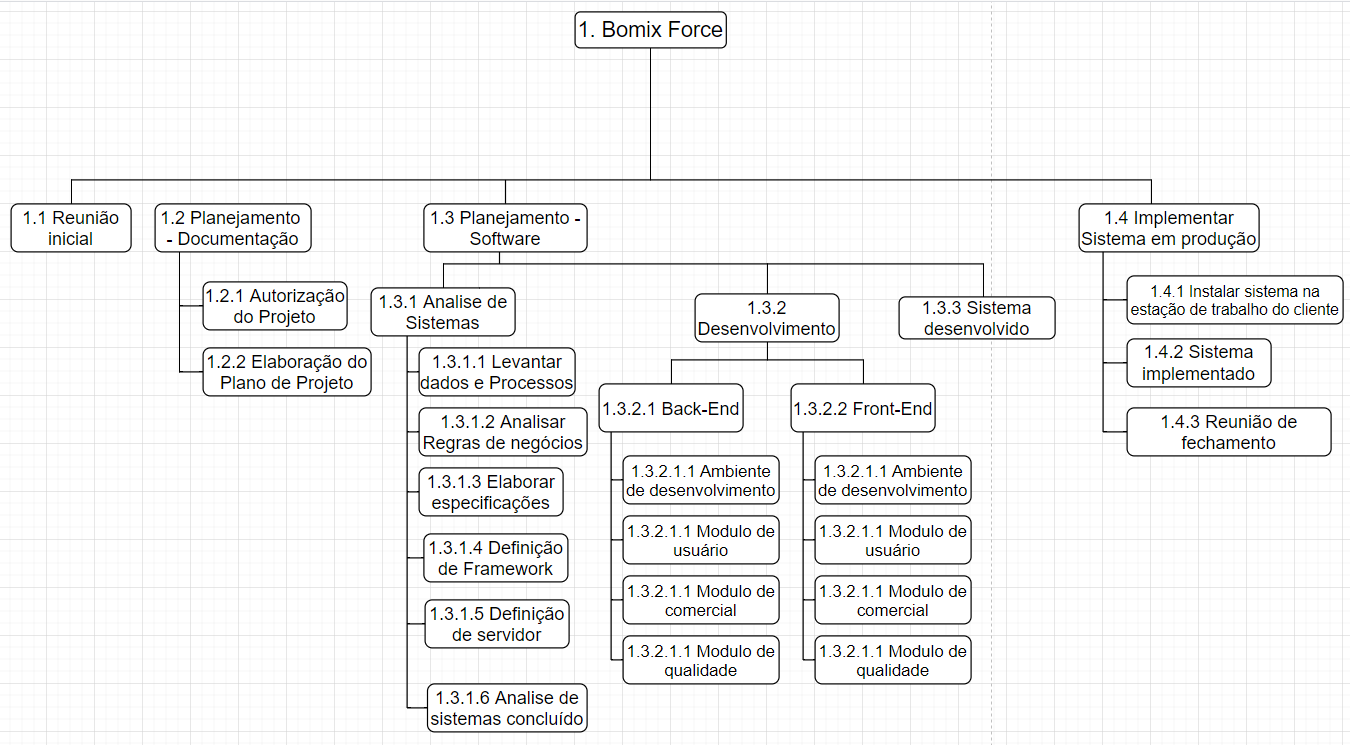 Lista de Atividades com duração:Lista de Atividades com duração:Lista de Atividades com duração:Lista de Atividades com duração:Lista de Atividades com duração:Lista de Atividades com duração:Lista de Atividades com duração:Lista de Atividades com duração:Lista de Atividades com duração:Lista de Atividades com duração:Lista de Atividades com duração:Lista de Atividades com duração:Lista de Atividades com duração:Nome da AtividadeNome da AtividadeNome da AtividadeNome da AtividadeNome da AtividadeNome da AtividadeData de InícioData de InícioData de TérminoData de TérminoData de TérminoData de TérminoDuraçãoReunião InicialTer 10/03/20Ter 10/03/20Ter 10/03/20Ter 10/03/20Ter 10/03/20Ter 10/03/20Ter 10/03/20Ter 10/03/20Ter 10/03/201 dia1 dia1 diaSolicitar autorização do projetoQua 08/04/20Qua 08/04/20Qua 08/04/20Qua 08/04/20Qua 08/04/20Qua 08/04/20Qua 08/04/20Qua 08/04/20Qua 08/04/201 dia1 dia1 diaElaboração do plano de projetoQui 09/04/20Qui 09/04/20Qui 09/04/20Qui 09/04/20Sex 10/04/20Sex 10/04/20Sex 10/04/20Sex 10/04/20Sex 10/04/202 dias2 dias2 diasLevantar Dados e ProcessosSeg 13/04/20Seg 13/04/20Seg 13/04/20Seg 13/04/20Seg 13/04/20Seg 13/04/20Seg 13/04/20Seg 13/04/20Seg 13/04/200,8 dias0,8 dias0,8 diasAnalisar Regras de Negócio e Criar EscopoSeg 13/04/20Seg 13/04/20Seg 13/04/20Seg 13/04/20Qua 15/04/20Qua 15/04/20Qua 15/04/20Qua 15/04/20Qua 15/04/201,6 dias1,6 dias1,6 diasElaborar Especificação Técnica e FuncionalQua 15/04/20Qua 15/04/20Qua 15/04/20Qua 15/04/20Seg 20/04/20Seg 20/04/20Seg 20/04/20Seg 20/04/20Seg 20/04/203 dias3 dias3 diasDefinição do Framework Ter 26/05/20Ter 26/05/20Ter 26/05/20Ter 26/05/20Ter 26/05/20Ter 26/05/20Ter 26/05/20Ter 26/05/20Ter 26/05/201 dia1 dia1 diaDefinição do servidor em nuvemQua 27/05/20Qua 27/05/20Qua 27/05/20Qua 27/05/20Qua 27/05/20Qua 27/05/20Qua 27/05/20Qua 27/05/20Qua 27/05/201 dia1 dia1 diaAnálise do sistema concluídoQua 27/05/20Qua 27/05/20Qua 27/05/20Qua 27/05/20Qua 27/05/20Qua 27/05/20Qua 27/05/20Qua 27/05/20Qua 27/05/200 dias0 dias0 diasPreparação de Ambiente de Desenvolvimento - Back-EndQua 01/07/20Qua 01/07/20Qua 01/07/20Qua 01/07/20Ter 28/07/20Ter 28/07/20Ter 28/07/20Ter 28/07/20Ter 28/07/2020 dias20 dias20 diasMódulo de Usuário - Back-EndQua 29/07/20Qua 29/07/20Qua 29/07/20Qua 29/07/20Qui 30/08/20Qui 30/08/20Qui 30/08/20Qui 30/08/20Qui 30/08/202 dias2 dias2 diasMódulo Comercial - Back-EndSex 31/07/20Sex 31/07/20Sex 31/07/20Sex 31/07/20Qui 27/08/20Qui 27/08/20Qui 27/08/20Qui 27/08/20Qui 27/08/2020 dias20 dias20 diasMódulo de Qualidade - Back-EndSex 28/08/20Sex 28/08/20Sex 28/08/20Sex 28/08/20Seg 07/09/20Seg 07/09/20Seg 07/09/20Seg 07/09/20Seg 07/09/207 dias7 dias7 diasComunicação com TITer 08/09/20Ter 08/09/20Ter 08/09/20Ter 08/09/20Seg 19/10/20Seg 19/10/20Seg 19/10/20Seg 19/10/20Seg 19/10/2030 dias30 dias30 diasPreparação de Ambiente de Desenvolvimento - Front-EndTer 20/10/20Ter 20/10/20Ter 20/10/20Ter 20/10/20Qua 28/10/20Qua 28/10/20Qua 28/10/20Qua 28/10/20Qua 28/10/207 dias7 dias7 diasMódulo de Usuário - Front-EndQui 29/10/20Qui 29/10/20Qui 29/10/20Qui 29/10/20Qua 04/11/20Qua 04/11/20Qua 04/11/20Qua 04/11/20Qua 04/11/205 dias5 dias5 diasMódulo Comercial - Front-EndQui 05/11/20Qui 05/11/20Qui 05/11/20Qui 05/11/20Qua 11/11/20Qua 11/11/20Qua 11/11/20Qua 11/11/20Qua 11/11/205 dias5 dias5 diasMódulo de Qualidade - Front-EndQui 12/11/20Qui 12/11/20Qui 12/11/20Qui 12/11/20Sex 20/11/20Sex 20/11/20Sex 20/11/20Sex 20/11/20Sex 20/11/207 dias7 dias7 diasSistema DesenvolvidoQui 18/06/20Qui 18/06/20Qui 18/06/20Qui 18/06/20Qui 18/06/20Qui 18/06/20Qui 18/06/20Qui 18/06/20Qui 18/06/200 dias0 dias0 diasTestar Módulos do Sistema Seg 23/11/20Seg 23/11/20Seg 23/11/20Seg 23/11/20Sex 27/11/20Sex 27/11/20Sex 27/11/20Sex 27/11/20Sex 27/11/205 dias5 dias5 diasHomologar com o clienteSeg 30/11/20Seg 30/11/20Seg 30/11/20Seg 30/11/20Seg 30/11/20Seg 30/11/20Seg 30/11/20Seg 30/11/20Seg 30/11/201 dia1 dia1 diaMódulos do Sistemas Testados e HomologadosSeg 30/11/20Seg 30/11/20Seg 30/11/20Seg 30/11/20Seg 30/11/20Seg 30/11/20Seg 30/11/20Seg 30/11/20Seg 30/11/200 dias0 dias0 diasInstalar Sistema nas Estações de Trabalho ClientesTer 01/12/20Ter 01/12/20Ter 01/12/20Ter 01/12/20Qui 10/12/20Qui 10/12/20Qui 10/12/20Qui 10/12/20Qui 10/12/208 dias8 dias8 diasSistema ImplantadoQui 10/12/20Qui 10/12/20Qui 10/12/20Qui 10/12/20Qui 10/12/20Qui 10/12/20Qui 10/12/20Qui 10/12/20Qui 10/12/200 dias0 dias0 diasReunião de fechamentoQui 10/12/20Qui 10/12/20Qui 10/12/20Qui 10/12/20Qui 10/12/20Qui 10/12/20Qui 10/12/20Qui 10/12/20Qui 10/12/200 dias0 dias0 diasRiscoRiscoRiscoAçãoAçãoAçãoAçãoCusto (tempo ou R$)Custo (tempo ou R$)Custo (tempo ou R$)Custo (tempo ou R$)Custo (tempo ou R$)Custo (tempo ou R$)Algum membro da equipe contrair o vírus.Algum membro da equipe contrair o vírus.Algum membro da equipe contrair o vírus.Isolamento dos demais integrantes.Isolamento dos demais integrantes.Isolamento dos demais integrantes.Isolamento dos demais integrantes.15 dias (mínimo)15 dias (mínimo)15 dias (mínimo)15 dias (mínimo)15 dias (mínimo)15 dias (mínimo)Problemas com o servidores onde será alocado o software.Problemas com o servidores onde será alocado o software.Problemas com o servidores onde será alocado o software.Possuir um repositório offline para continuidade de atividades que não necessitam estar conectadas ao servidores.Possuir um repositório offline para continuidade de atividades que não necessitam estar conectadas ao servidores.Possuir um repositório offline para continuidade de atividades que não necessitam estar conectadas ao servidores.Possuir um repositório offline para continuidade de atividades que não necessitam estar conectadas ao servidores.Sem custoSem custoSem custoSem custoSem custoSem custoFalta de conhecimento pleno dos desenvolvedores.Falta de conhecimento pleno dos desenvolvedores.Falta de conhecimento pleno dos desenvolvedores.Pesquisa para expandir o conhecimento.Pesquisa para expandir o conhecimento.Pesquisa para expandir o conhecimento.Pesquisa para expandir o conhecimento.1 dia1 dia1 dia1 dia1 dia1 diaRecursos Necessários (Máquinas e Acessórios):Recursos Necessários (Máquinas e Acessórios):Recursos Necessários (Máquinas e Acessórios):Recursos Necessários (Máquinas e Acessórios):Recursos Necessários (Máquinas e Acessórios):Recursos Necessários (Máquinas e Acessórios):Recursos Necessários (Máquinas e Acessórios):Recursos Necessários (Máquinas e Acessórios):Recursos Necessários (Máquinas e Acessórios):Recursos Necessários (Máquinas e Acessórios):Recursos Necessários (Máquinas e Acessórios):Recursos Necessários (Máquinas e Acessórios):Recursos Necessários (Máquinas e Acessórios):Nome do EquipamentoNome do EquipamentoNome do EquipamentoNome do EquipamentoNome do EquipamentoNome do EquipamentoQuantidade / HoraQuantidade / HoraQuantidade / HoraQuantidade / HoraQuantidade / HoraQuantidade / HoraQuantidade / HoraComputadores pessoais(6)Computadores pessoais(6)Computadores pessoais(6)Computadores pessoais(6)Computadores pessoais(6)Computadores pessoais(6)0000000Recursos Necessários (Material e Humano):Recursos Necessários (Material e Humano):Recursos Necessários (Material e Humano):Recursos Necessários (Material e Humano):Recursos Necessários (Material e Humano):Recursos Necessários (Material e Humano):Recursos Necessários (Material e Humano):Recursos Necessários (Material e Humano):Recursos Necessários (Material e Humano):Recursos Necessários (Material e Humano):Recursos Necessários (Material e Humano):Recursos Necessários (Material e Humano):Recursos Necessários (Material e Humano):Nome do RecursoNome do RecursoNome do RecursoNome do RecursoNome do RecursoNome do RecursoQtd.Qtd.Qtd.Valor UnitárioValor UnitárioValor UnitárioValor TotalBreno ManciniBreno ManciniBreno ManciniBreno ManciniBreno ManciniBreno Mancini0000000Bruno GuerraBruno GuerraBruno GuerraBruno GuerraBruno GuerraBruno Guerra0000000Lucas EduardoLucas EduardoLucas EduardoLucas EduardoLucas EduardoLucas Eduardo0000000Thomas WicksThomas WicksThomas WicksThomas WicksThomas WicksThomas Wicks0000000Pedro Gustavo SantanaPedro Gustavo SantanaPedro Gustavo SantanaPedro Gustavo SantanaPedro Gustavo SantanaPedro Gustavo Santana0000000Rubem de AlmeidaRubem de AlmeidaRubem de AlmeidaRubem de AlmeidaRubem de AlmeidaRubem de Almeida0000000Custo Total do projeto:Custo Total do projeto:Custo Total do projeto:Custo Total do projeto:Custo Total do projeto:Custo Total do projeto:Custo Total do projeto:Custo Total do projeto:Custo Total do projeto:Custo Total do projeto:Custo Total do projeto:Custo Total do projeto:0DECLARAÇÃO DA EMPRESA CONTRATANTEDECLARAÇÃO DA EMPRESA CONTRATANTEDeclaramos que:Os projetos que serão desenvolvidos fazem parte da metodologia de ensino dos cursos realizados pelo SENAI CIMATEC. Os projetos têm caráter técnico-acadêmico, pois, promovem solução técnica de baixa/média complexidade e de baixo custo para a empresa, além de cumprir os requisitos de Trabalho de Conclusão de Curso (TCC) dos alunos executantes do projeto;Os projetos podem ser executados entre um a dois semestres, conforme critérios estabelecidos entre a empresa, alunos e o SENAI CIMATEC no momento da prospecção e/ou planejamento do escopo do projeto; Estamos cientes de que o projeto foi elaborado e será executado por alunos do curso técnico ou superior, com orientação de um responsável técnico, colaborador do SENAI CIMATEC;Após as entregas previstas no Plano de Trabalho do Projeto, realizadas pelos alunos e aceitas pela empresa, a mesma deverá assinar o Termo de Aceite formalizando a aceitação do material produzido pelos alunos como resultado do projeto;Após a assinatura do Termo de Aceite e finalização acadêmica, mediante banca, o projeto deverá ser formalmente encerrado através da assinatura dos envolvidos no Termo de Encerramento;A empresa e seus responsáveis se comprometem a respeitar o prazo de encerramento do semestre letivo acadêmico do SENAI CIMATEC, assinando o Plano de Trabalho do Projeto, o Termo de Aceite e o Termo de Encerramento, no prazo de até 10 (dez) dias úteis após o recebimento destes documentos, desde que os mesmos atendam ao que será acordado no Plano de Trabalho do Projeto elaborado pelos alunos;A empresa se compromete também em disponibilizar todas as informações e recursos previstos no Plano de Trabalho do Projeto, levantados pelos alunos durante o planejamento do projeto;O projeto poderá ter na sua execução custos com transporte e alimentação dos alunos, impressão de documentos, aquisição de materiais, dentre outras despesas. Estes custos devem ser negociados diretamente entre a empresa e os integrantes da equipe de projeto. Todos os custos envolvidos no transporte, alimentação e impressão de documentos são de responsabilidade da empresa e/ou dos alunos que compõem a equipe de projeto, devendo, os mesmos negociarem entre si a disponibilização dos valores;O aluguel, compra, contratação ou disponibilização de material, insumos, consumíveis, ferramentas, máquinas, equipamentos, software, técnico especializado ou qualquer outro recurso necessário para execução do projeto é de responsabilidade da empresa demandante do projeto;O SENAI CIMATEC acompanhará a realização dos projetos através do Núcleo de Projetos Educacionais. Este Núcleo atua como um escritório de projetos (educacionais) dando suporte para as equipes de projeto (alunos), equipe técnica (orientadores e coordenadores de curso) e as empresas (demandantes dos projetos), com relação à metodologia utilizada para a gestão dos projetos e toda a documentação envolvida; O NPE também acompanha o andamento dos projetos e seus status, promovendo sua conclusão acadêmica dentro da instituição de ensino, após a conclusão do projeto junto ao cliente;O SENAI CIMATEC disponibilizará o Laboratório Aberto para que os alunos desenvolvam seus projetos dentro da instituição, caso seja necessário. O laboratório é composto por espaços com computadores e softwares de desenho CAD/CAM para modelagem computacional, máquinas para construção e montagem de protótipos utilizando materiais como madeira, aços, alumínio e polímeros em geral, além de espaço para testes e ensaios dos protótipos. O laboratório não oferece insumo e consumíveis para desenvolvimento dos projetos;O SENAI CIMATEC não se responsabiliza pela guarda e transporte dos materiais disponibilizados pela empresa aos alunos, podendo prestar apoio quando necessário;                                                              Salvador, ____ de ____________ de 20___.Assinatura do representante da empresa: ________________________________       Luis Soares         Declaramos que:Os projetos que serão desenvolvidos fazem parte da metodologia de ensino dos cursos realizados pelo SENAI CIMATEC. Os projetos têm caráter técnico-acadêmico, pois, promovem solução técnica de baixa/média complexidade e de baixo custo para a empresa, além de cumprir os requisitos de Trabalho de Conclusão de Curso (TCC) dos alunos executantes do projeto;Os projetos podem ser executados entre um a dois semestres, conforme critérios estabelecidos entre a empresa, alunos e o SENAI CIMATEC no momento da prospecção e/ou planejamento do escopo do projeto; Estamos cientes de que o projeto foi elaborado e será executado por alunos do curso técnico ou superior, com orientação de um responsável técnico, colaborador do SENAI CIMATEC;Após as entregas previstas no Plano de Trabalho do Projeto, realizadas pelos alunos e aceitas pela empresa, a mesma deverá assinar o Termo de Aceite formalizando a aceitação do material produzido pelos alunos como resultado do projeto;Após a assinatura do Termo de Aceite e finalização acadêmica, mediante banca, o projeto deverá ser formalmente encerrado através da assinatura dos envolvidos no Termo de Encerramento;A empresa e seus responsáveis se comprometem a respeitar o prazo de encerramento do semestre letivo acadêmico do SENAI CIMATEC, assinando o Plano de Trabalho do Projeto, o Termo de Aceite e o Termo de Encerramento, no prazo de até 10 (dez) dias úteis após o recebimento destes documentos, desde que os mesmos atendam ao que será acordado no Plano de Trabalho do Projeto elaborado pelos alunos;A empresa se compromete também em disponibilizar todas as informações e recursos previstos no Plano de Trabalho do Projeto, levantados pelos alunos durante o planejamento do projeto;O projeto poderá ter na sua execução custos com transporte e alimentação dos alunos, impressão de documentos, aquisição de materiais, dentre outras despesas. Estes custos devem ser negociados diretamente entre a empresa e os integrantes da equipe de projeto. Todos os custos envolvidos no transporte, alimentação e impressão de documentos são de responsabilidade da empresa e/ou dos alunos que compõem a equipe de projeto, devendo, os mesmos negociarem entre si a disponibilização dos valores;O aluguel, compra, contratação ou disponibilização de material, insumos, consumíveis, ferramentas, máquinas, equipamentos, software, técnico especializado ou qualquer outro recurso necessário para execução do projeto é de responsabilidade da empresa demandante do projeto;O SENAI CIMATEC acompanhará a realização dos projetos através do Núcleo de Projetos Educacionais. Este Núcleo atua como um escritório de projetos (educacionais) dando suporte para as equipes de projeto (alunos), equipe técnica (orientadores e coordenadores de curso) e as empresas (demandantes dos projetos), com relação à metodologia utilizada para a gestão dos projetos e toda a documentação envolvida; O NPE também acompanha o andamento dos projetos e seus status, promovendo sua conclusão acadêmica dentro da instituição de ensino, após a conclusão do projeto junto ao cliente;O SENAI CIMATEC disponibilizará o Laboratório Aberto para que os alunos desenvolvam seus projetos dentro da instituição, caso seja necessário. O laboratório é composto por espaços com computadores e softwares de desenho CAD/CAM para modelagem computacional, máquinas para construção e montagem de protótipos utilizando materiais como madeira, aços, alumínio e polímeros em geral, além de espaço para testes e ensaios dos protótipos. O laboratório não oferece insumo e consumíveis para desenvolvimento dos projetos;O SENAI CIMATEC não se responsabiliza pela guarda e transporte dos materiais disponibilizados pela empresa aos alunos, podendo prestar apoio quando necessário;                                                              Salvador, ____ de ____________ de 20___.Assinatura do representante da empresa: ________________________________       Luis Soares         Gestor do Projeto:Aprovado pelo Orientador:Aprovado pelo Coordenador do Curso:Aprovado pelo Gerente de Área: